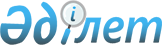 О внесении изменения в приказ Министра энергетики Республики Казахстан от 24 мая 2016 года № 217 "Об утверждении Типовых квалификационных характеристик должностей руководителей, специалистов и других служащих организаций нефтегазодобывающей отрасли"Приказ Министра энергетики Республики Казахстан от 1 декабря 2022 года № 396. Зарегистрирован в Министерстве юстиции Республики Казахстан 6 декабря 2022 года № 30984
      ПРИКАЗЫВАЮ:
      1. Внести в приказ Министра энергетики Республики Казахстан от 24 мая 2016 года № 217 "Об утверждении Типовых квалификационных характеристик должностей руководителей, специалистов и других служащих организаций нефтегазодобывающей отрасли" (зарегистрирован в Реестре государственной регистрации нормативных правовых актов за № 13884) следующее изменение:
      в Типовых квалификационных характеристиках должностей руководителей, специалистов и других служащих организаций нефтегазодобывающей отрасли, утвержденных указанным приказом:
      пункт 99 изложить в новой редакции:
      "99. Должен знать:
      Конституцию Республики Казахстан, трудовое законодательство, законодательные и иные нормативные правовые акты Республики Казахстан, методические документы в области социального обслуживания и обеспечения граждан;
      нормы семейного, трудового, жилищного законодательства регулирующие охрану материнства и детства, права несовершеннолетних, пенсионеров, лиц с инвалидностью;
      основы гражданского права, основы психологии и социологии, основы общей и семейной педагогики;
      порядок и организацию установления опеки, попечительства, усыновления, лишения родительских прав, направления в специальные учебно-лечебные (воспитательные) учреждения;
      передовой отечественный и зарубежный опыт социальной работы;
      формы и методы воспитательной и социальной работы;
      специфику работы в различной социальной среде;
      организацию медико-социальной работы, санитарного просвещения, гигиенического воспитания населения и пропаганды здорового образа жизни;
      национальные особенности быта и семейного воспитания, народные традиции региона.".
      2. Департаменту разработки и добычи нефти Министерства энергетики Республики Казахстан в установленном законодательством Республики Казахстан порядке обеспечить:
      1) государственную регистрацию настоящего приказа в Министерстве юстиции Республики Казахстан;
      2) размещение настоящего приказа на интернет-ресурсе Министерства энергетики Республики Казахстан;
      3) в течение десяти рабочих дней после государственной регистрации настоящего приказа в Министерстве юстиции Республики Казахстан представление в Департамент юридической службы Министерства энергетики Республики Казахстан сведений об исполнении мероприятий, предусмотренных подпунктами 1) и 2) настоящего пункта.
      3. Контроль за исполнением настоящего приказа возложить на курирующего вице-министра энергетики Республики Казахстан.
      4. Настоящий приказ вводится в действие по истечении десяти календарных дней после дня его первого официального опубликования.
      "СОГЛАСОВАН"Министерство труда исоциальной защиты населенияРеспублики Казахстан
					© 2012. РГП на ПХВ «Институт законодательства и правовой информации Республики Казахстан» Министерства юстиции Республики Казахстан
				
      Министр энергетикиРеспублики Казахстан 

Б. Акчулаков
